BURSA ULUDAĞ ÜNİVERSİTESİ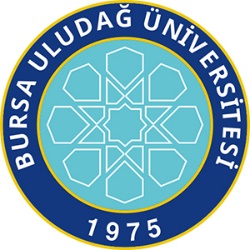 FEN-EDEBİYAT FAKÜLTESİPSİKOLOJİ BÖLÜMÜ2022-2023 EĞİTİM-ÖĞRETİM YILI YAZ OKULU DENKLİK TALEPLERİ SONUÇLANAN ÖĞRENCİLER (Bursa Uludağ Üniversitesi’nde Başka Bölüm ya da Fakülteden Ders Almak İsteyen Öğrenciler İçin)(Güncelleme Tarihi:06.07.2023)Öğrenci NumarasıÖğrencinin Adı-SoyadıBursa Uludağ Üniversitesi Başka Bölüm ya da Fakülteden Almak İstediği Dersin Kodu ve AdıDersin Psikoloji Bölümündeki KarşılığıSonuç081711082Jülide Selin AydınSSY 1001 Sosyolojiye Giriş 1 (BUÜ Fen Edebiyat Fakültesi Sosyoloji Bölümü)SSY1071 Sosyolojiye BaşlangıçUygun bulunmuştur. Onaylandı.082111155Nihat KerimzadeSSY 1001 Sosyolojiye Giriş 1 (BUÜ Fen Edebiyat Fakültesi Sosyoloji Bölümü)SSY1071 Sosyolojiye BaşlangıçUygun bulunmuştur. Onaylandı.082111155Nihat KerimzadeATA 101 Atatürk İlkeleri ve İnkılap Tarihi 1 (BUÜ Rektörlüğe Bağlı Bölümler)ATA 101 Atatürk İlkeleri ve İnkılap Tarihi 1Uygun bulunmuştur. Onaylandı.082111084Reyhan TopcuoğluATA 101 Atatürk İlkeleri ve İnkılap Tarihi 1 (BUÜ Rektörlüğe Bağlı Bölümler)ATA 101 Atatürk İlkeleri ve İnkılap Tarihi 1Uygun bulunmuştur. Onaylandı.082111056Maşidenur YıldızATA 101 Atatürk İlkeleri ve İnkılap Tarihi 1 (BUÜ Rektörlüğe Bağlı Bölümler)ATA 101 Atatürk İlkeleri ve İnkılap Tarihi 1Uygun bulunmuştur. Onaylandı.082211154Zeynep TürkmenATA 101 Atatürk İlkeleri ve İnkılap Tarihi 1 (BUÜ Rektörlüğe Bağlı Bölümler)ATA 101 Atatürk İlkeleri ve İnkılap Tarihi 1Uygun bulunmuştur. Onaylandı.082211154Zeynep TürkmenTUD101 Türk Dili 1 (BUÜ Rektörlüğe Bağlı Bölümler)TUD101 Türk Dili 1Uygun bulunmuştur. Onaylandı.082211154Zeynep TürkmenTUD102 Türk Dili 2 (BUÜ Rektörlüğe Bağlı Bölümler)TUD102 Türk Dili 2Uygun bulunmuştur. Onaylandı.062001055CSema Nur KoçSSY 1001 Sosyolojiye Giriş 1 (BUÜ Fen Edebiyat Fakültesi Sosyoloji Bölümü)SSY1071 Sosyolojiye BaşlangıçUygun bulunmuştur. Onaylandı.